Into the Bright OpenGarden PlannerMary and Sophie make the secret garden their own throughout the novel. It’s not the same as starting their own garden, but they love the time they spend there. In the space below design a garden that you would like to spend your time in. It may be a space just for you or one that you share with friends. Each square in the grid is a section of your garden, you can decide how big each square would be. For example, if you want a little garden, each little square could be 10 cm, and your garden would be 2.4 m long. You can design from your imagination or research plants that interest you.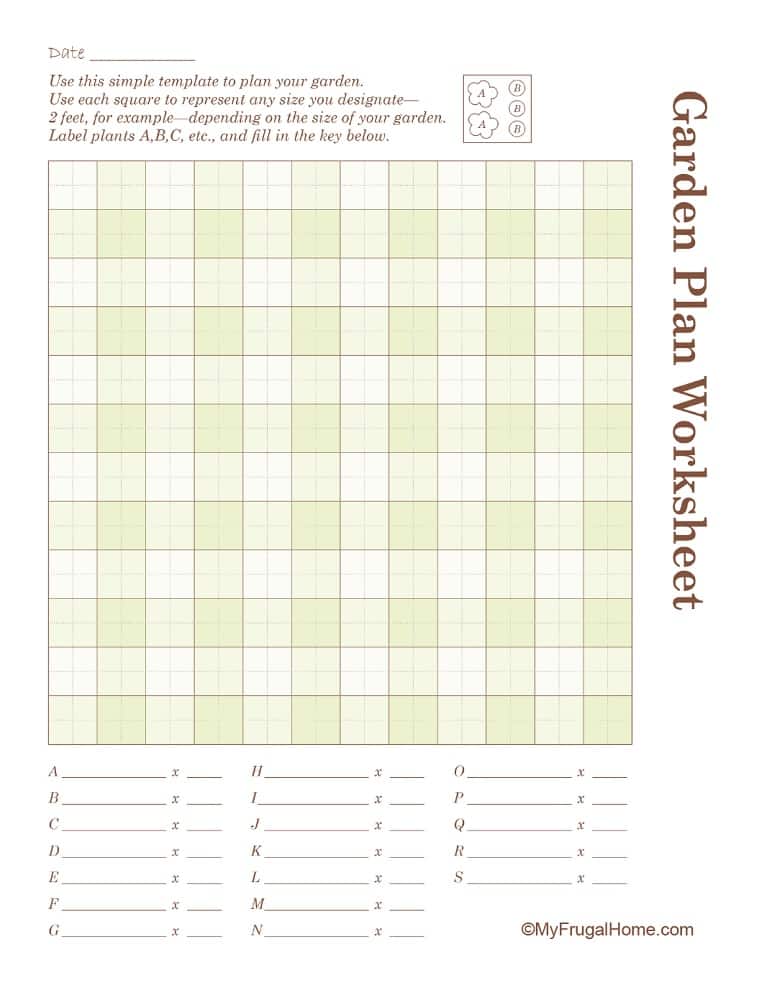  = __________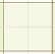 